RAZLIKOVANJE GLASNE I TIHE GLAZBE(Pojačavanjem, pa smanjivanjem zvuka glazbe na mediju, ili puštanjem glazbenih izvedbi različite dinamike, potaknite je da jasnije uoči razliku između glasnog i tihog. Ovisno o njezinoj reakciji na određenu glasnoću zvuka, pokažite joj kako da sama podesi glasnoću.)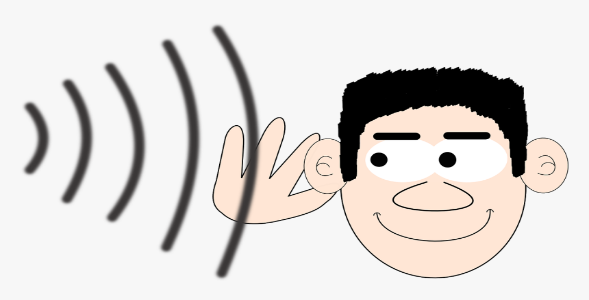 POSLUŠAJ!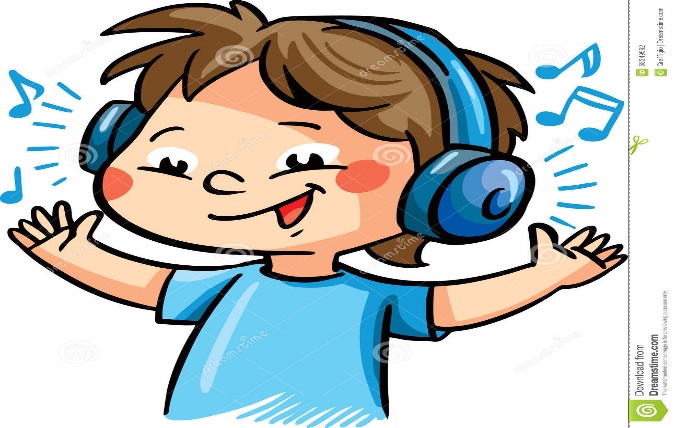 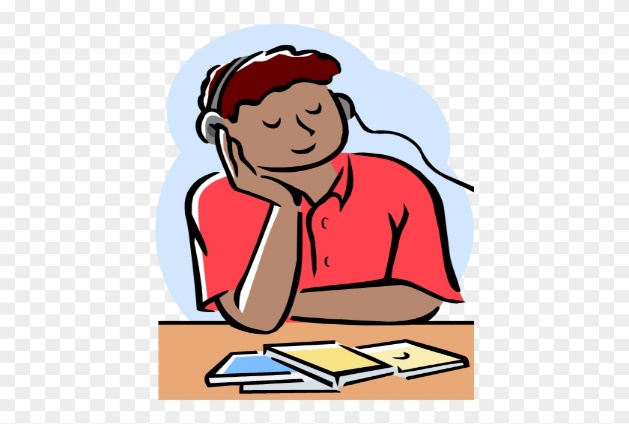                                     OVO JE GLASNA GLAZBA,                                                                    A OVO TIHA.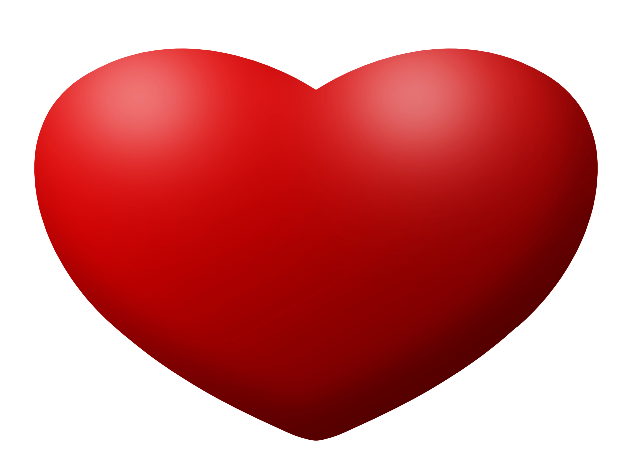 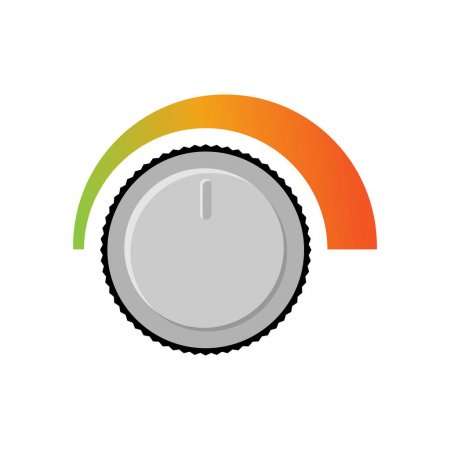                                             KOJU VIŠE VOLIŠ?                                                                       PODESI GLASNOĆU…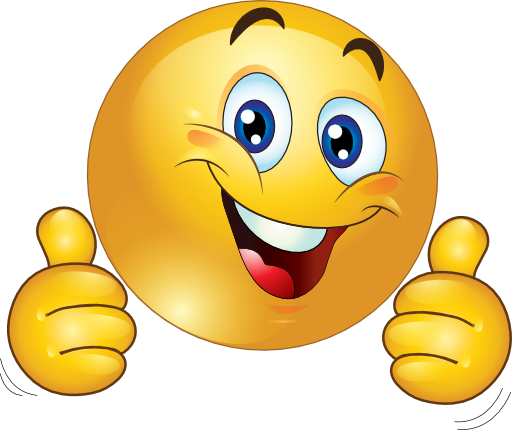 I UŽIVAJ!